October 11, 2016Dear Madam or Sir,We cordially invite you to participate in the launch of the Global Solar Council Technology & Innovation Forum (GSC T&I Forum) on November 29th, 2016, in Eilat, Israel. The Global Solar Council (GSC) was officially launched at the 2015 Paris Climate Conference (COP21). Our vision is to ensure that solar power is the leading contributor to the world’s energy system. The GSC acts to unify the solar power sector and bring together stakeholders from business, government and civil society to accelerate the growth of solar markets around the world.Read more at http: www.globalsolarcouncil.orgThe GSC T&I Forum will strengthen the tie between the Solar Industry and the Innovation Community, share best practices and help accelerate new technologies, including solar PV, storage and other smart energy technologies. The forum will bring together stakeholders from the various segments of the industry, innovators & startups, R&D institutes, venture capitalists, academia, governmental representatives and other stakeholders.If you are interested in learning more about leading-edge solar and solar enabling technologies, the GSC T&I Forum is the place to be—so mark your calendars. For more information, please see the attached event notice. We look forward to seeing you in Israel.Sincerely,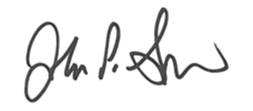 John P. SmirnowSecretary-General